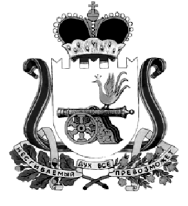 АДМИНИСТРАЦИЯ  МУНИЦИПАЛЬНОГО ОБРАЗОВАНИЯ
                 «КАРДЫМОВСКИЙ РАЙОН»  СМОЛЕНСКОЙ ОБЛАСТИР А С П О Р Я Ж Е Н И Еот 26.04.2019 № 00089 -рО проведении на территории муниципального образования «Кардымовский район» Смоленской области в 2019 году учебных сборов с обучающимися 10-х классов общеобразовательных учреждений В соответствии с Федеральным законом «О воинской обязанности и военной службе» от 28.03.1998 года № 53-ФЗ, постановлением Правительства Российской Федерации от 31.12.1999 года № 1441 «Об утверждении Положения о подготовке граждан Российской Федерации к военной службе», Инструкцией об организации обучения граждан Российской Федерации начальным знаниям в области обороны и их подготовки по основам военной службы в образовательных учреждениях среднего общего образования, образовательных учреждениях среднего профессионального образования и учебных пунктах, утвержденной приказом Министра обороны Российской Федерации и Министерства образования и науки Российской Федерации от 24.02.2010 года № 96/134, распоряжением Администрации Смоленской области от 02.11.2018 года № 1577-р/адм «О проведении в Смоленской области в 2019 году учебных сборов с обучающимися общеобразовательных организаций и профессиональных образовательных организаций»,  в целях военно-патриотического воспитания молодежи и организации проведения учебных сборов с обучающимися  общеобразовательных учреждений муниципального образования «Кардымовский район» Смоленской области 1. Утвердить прилагаемый план основных мероприятий по подготовке и проведению учебных сборов с обучающимися общеобразовательных учреждений муниципального образования «Кардымовский район» Смоленской области на 2019 год.2. Учебные сборы с обучающимися (юношами) 10-х классов провести в период май-июнь 2019 года (5 дней, 35 учебных часов) на базе общеобразовательных учреждений.3. Начальнику Отдела образования Администрации муниципального образования «Кардымовский район» Смоленской области (С.В. Федоровой) обеспечить проведение учебных сборов с обучающимися 10-х классов общеобразовательных учреждений в 2019 году.4. Руководителям общеобразовательных учреждений:- определить состав обучающихся, привлекаемых на учебные сборы, обеспечить полный охват граждан мужского пола, обучающихся 10-х классов общеобразовательных учреждений среднего общего образования, организацию учебного процесса, спортивно-массовой работы;- назначить ответственных лиц по проведению учебных сборов.5. Рекомендовать Военному комиссару (города Ярцево, Кардымовского и Ярцевского районов Смоленской области) (В.В. Митуневич) принять участие в планировании и организации учебных сборов с обучающимися.6. Контроль исполнения данного распоряжения возложить на заместителя Главы муниципального образования «Кардымовский район» Смоленской области Н.В. Игнатенкову.7. Настоящее распоряжение вступает в силу со дня его подписания.УТВЕРЖДЕНРаспоряжением Администрациимуниципального образования «Кардымовский район»Смоленской области                                                                                                                         от __.__.2019 № ____ -рП Л А Носновных мероприятий по подготовке и проведению учебных сборов с обучающимися (юношами) 10-х классов общеобразовательных учреждений муниципального образования «Кардымовский район» Смоленской области на 2019 годГлава муниципального  образования «Кардымовский район» Смоленской области П.П. Никитенков№п/пНаименование мероприятияСрок исполненияИсполнитель12341.Проведение совещания руководителей образовательных учреждений (далее - ОУ) с участием отдела Военкомата на тему «Организация и проведение учебных сборов с обучающимися (юношами) 10-х классов ОУ»май 2019Отдел образования Администрации муниципального образования «Кардымовский район» Смоленской области 2.Подготовка обучающихся в ОУ к учебным сборам:-изучение требований безопасности при проведении занятий в ходе учебных сборов;-ознакомление с порядком проведения учебных сборов и правилами поведения во время учебных сборовмай 2019общеобразовательные учреждения3.Издание и доведение до сведения руководителей образовательных организаций распорядительных документов об организации и проведении учебных сборовмай2019Отдел образования Администрации муниципального образования «Кардымовский район» Смоленской области4.Определение количества обучающихся образовательных организаций,  привлекаемых на учебные сборы, выявление больных и нуждающихся в освобожденииапрель - май 2019 общеобразовательные учреждения5.Издание локальных нормативных актов образовательных учреждений об организации и проведении учебных сборовапрель-май 2019 общеобразовательные учреждения6.Подготовка учебно-материальной базы, расписания занятий, планов-конспектов, наглядных пособий и т.д. для проведения занятий в ходе учебных сборовмай 2019общеобразовательные учреждения7.Проведение совещания с педагогическим составом и обслуживающим персоналом образовательных организаций, привлекаемых для обеспечения учебных сборов, по вопросам уточнения обязанностей, обеспечения мер безопасности, сохранения здоровья и жизни обучающихся образовательных организациймай 2019 общеобразовательные учреждения8.Проведение учебных сборов  май-июнь2019 общеобразовательные учреждения9.Подведение итогов учебных сборов,подготовка отчета до 20 июля2019общеобразовательные учреждения